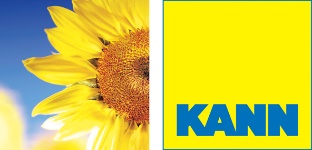 TEXTES DE PRESCRIPTION (AUSSCHREIBUNGSTEXTE)Pavés :MultiTec-Èco LinearSystème de pavé en béton drainant à engazonnement conforme à la norme EN 1338, classes de qualité DI(K), arêtes supérieures chanfreinées R5/2mm, ergots KANNtec d‘écartement de 3 cm sur une longueur avec un emboîtement pour optimiser la stabilité de l‘ouvrage, couche de surface en grains de pierre naturelle, toucher béton lisse.Peut être combiné avec Multitec, MultiTec Color, MultiTec-Eco et MultiTec-AquaL’écartement de 3 cm peut être engazonné ou rempli de concassé 1/3mm.Formats : 40 x 20 x 8 cm ------------------------------------------------------------------------------------Fourniture et pose des pavés sur un lit de pose composé de mélange sable/sable concassé (granulométrie 0/5 mm), épaisseur du lit de pose entre 3 à 5 cm selon EN 18318 sur couche de fondation préalablement compactée. La stabilité à la filtration du matériau de joint, du lit et de la couche de base doit être garanti. Pour optimiser le drainage, le sous-sol doit avoir une perméabilité à l'eau de kf> 5,4 * 10-6 m / s. (Pour la couche de base : kf> 5,4 * 10-5 m / s. Pour le lit de pose : kf> 5,4 * 10-4 m / s).Pour l’engazonnement : les joints sont remplis d'un mélange perméable à l'eau et porteur de 10% en masse de terre végétale des groupes de sols 2 et 4 selon DIN EN 18915 partie 1, 40% en masse de sable naturel de granulométrie 0 / 4 mm et 50% en masse de concassé de granulométrie 2/5 mm. Un engrais de stockage à 5 g / m²N doit être ajouté au substrat. Mélanger les composants et balayer dans le joint.Les pavés doivent être posés conformément au calepinage de pose défini par la maîtrise d’œuvre. Pose à l’avancée avec vérification d’alignement +/- tous les 2 m. Joints selon EN 18318 de 3-5 mm. Jointoiement à l'avancée de la pose avec matériau de jointoiement selon EN 18318.Damage de la surface pavée à la plaque vibrante d'un poids opérationnel de 170 à 200 kg et d'une force centrifuge d'environ 20 à 30 kN. La surface pavée ne peut être damée que lorsqu'elle est sèche et recouverte d’un tapis caoutchouc. Après passage de la plaque, le remplissage des joints jusqu’à saturation sera réitéré, à l’aide d’ajout d'eau. L'excès de matériau de joint doit être enlevé immédiatement après le balayage. La mise en œuvre comprend tous les travaux auxiliaires nécessaires. La pose des pierres est à inclure dans le prix unitaire.